LiteratureXchange-programmet er på gaden!

Aarhus Litteraturcenter, Folkeuniversitetet i Aarhus og Aarhus Kommunes Biblioteker præsenterer en ny stor international litteraturfestival, der med 150 arrangementer over 11 dage i juni fylder byen med oplevelser og udsyn.

Festivalen vil fra 14.–24. juni foregå i hele byen – på caféer, på tage og på kulturinstitutioner som Dokk1, Godsbanen, ARoS Kunstmuseum, Testrup Højskole, Salling ROOFTOP og i Midtbyens Kirker – og byder både på debatskabende arrangementer og overraskende initiativer i bybilledet.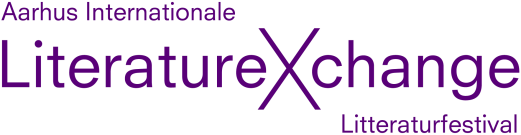 Vi håber, at publikum vil slå sig løs i programmets over 150 arrangementer. ”Der er noget for alle – hvad enten du interesserer dig for magisk realisme, den arktiske krimi, Europas fremtid, Anden Verdenskrig, vandringer i naturen, byens litterære potentiale, psykologi eller stor poesi,” udtaler festivalens arrangører. Festivalens hovedvægt er dog dets internationale program med forfattere, der ikke kun kommer fra Europa, men også fra Mellemøsten, Asien, Afrika og Syd- og Nordamerika. Derfor kan publikum i Aarhus og resten af Danmark glæde sig til spændende internationale litteraturoplevelser. ”LiteratureXchange stiller spørgsmål og realiseres som X’et markerer, i et krydsfelt. Hvordan kan litteraturen eksempelvis udfordrer vores forståelse af os selv og den verden, vi befinder os i? Litteraturen krydser forskningen, globale problematikker krydser lokale stemmer, og forfatteren krydser læseren,” fortsætter arrangørerne. Foruden klassiske forfattersamtaler og -oplæsninger er programmet også fyldt med anderledes arrangementer: oplev eksempelvis en usædvanlig forfattersamtale i frisørstolen hos Grisk Barber, kom på litterær udflugt i Mols Bjerge eller få stillet din sult til folkekøkken og litterære anbefalinger i det nye Huset Cármel.Programmet til LiteratureXchange er blevet til i samarbejde med uvurderlig opbakning fra lokale og nationale aktører, der har været med til at skabe en lang række af festivalens arrangementer. 

Læs mere om festivalen på www.litX.dk Der er programlancering onsdag den 16. maj kl. 16.30 med taler, præsentationer og lidt godt til ganen på Åbne Scene, Godsbanen, Skovgaardsgade 3, 8000 Aarhus C. Her vil der være mulighed for at tale med flere af festivalens arrangører, forfattere og forskere. 

Henvendelse vedrørende pressermateriale rettes til Noa Kjærsgaard Hansen på nkh@fuau.dk Mange hilsener, 

Jette Sunesen 
Leder af Aarhus Litteraturcenter
Tlf.: 29209044  Noa Kjærsgaard Hansen Programansvarlig på Folkeuniversitetet i Aarhus
Tlf.: 42399027Lise Kloster Gram Litteraturformidler ved Aarhus Kommunes Biblioteker
Tlf.: 51231454